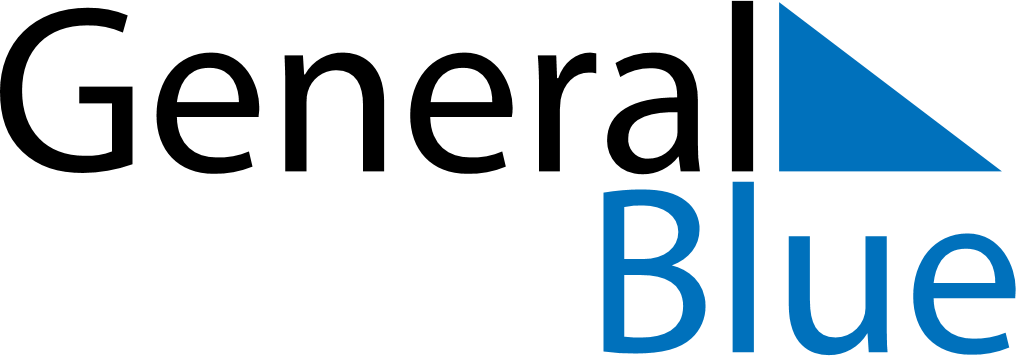 February 2024February 2024February 2024February 2024February 2024February 2024Ban Nang Sata, Yala, ThailandBan Nang Sata, Yala, ThailandBan Nang Sata, Yala, ThailandBan Nang Sata, Yala, ThailandBan Nang Sata, Yala, ThailandBan Nang Sata, Yala, ThailandSunday Monday Tuesday Wednesday Thursday Friday Saturday 1 2 3 Sunrise: 6:32 AM Sunset: 6:24 PM Daylight: 11 hours and 51 minutes. Sunrise: 6:32 AM Sunset: 6:24 PM Daylight: 11 hours and 51 minutes. Sunrise: 6:32 AM Sunset: 6:24 PM Daylight: 11 hours and 51 minutes. 4 5 6 7 8 9 10 Sunrise: 6:32 AM Sunset: 6:24 PM Daylight: 11 hours and 52 minutes. Sunrise: 6:32 AM Sunset: 6:25 PM Daylight: 11 hours and 52 minutes. Sunrise: 6:32 AM Sunset: 6:25 PM Daylight: 11 hours and 52 minutes. Sunrise: 6:32 AM Sunset: 6:25 PM Daylight: 11 hours and 52 minutes. Sunrise: 6:32 AM Sunset: 6:25 PM Daylight: 11 hours and 53 minutes. Sunrise: 6:32 AM Sunset: 6:25 PM Daylight: 11 hours and 53 minutes. Sunrise: 6:32 AM Sunset: 6:26 PM Daylight: 11 hours and 53 minutes. 11 12 13 14 15 16 17 Sunrise: 6:32 AM Sunset: 6:26 PM Daylight: 11 hours and 54 minutes. Sunrise: 6:31 AM Sunset: 6:26 PM Daylight: 11 hours and 54 minutes. Sunrise: 6:31 AM Sunset: 6:26 PM Daylight: 11 hours and 54 minutes. Sunrise: 6:31 AM Sunset: 6:26 PM Daylight: 11 hours and 55 minutes. Sunrise: 6:31 AM Sunset: 6:26 PM Daylight: 11 hours and 55 minutes. Sunrise: 6:31 AM Sunset: 6:26 PM Daylight: 11 hours and 55 minutes. Sunrise: 6:31 AM Sunset: 6:26 PM Daylight: 11 hours and 55 minutes. 18 19 20 21 22 23 24 Sunrise: 6:30 AM Sunset: 6:27 PM Daylight: 11 hours and 56 minutes. Sunrise: 6:30 AM Sunset: 6:27 PM Daylight: 11 hours and 56 minutes. Sunrise: 6:30 AM Sunset: 6:27 PM Daylight: 11 hours and 56 minutes. Sunrise: 6:30 AM Sunset: 6:27 PM Daylight: 11 hours and 57 minutes. Sunrise: 6:29 AM Sunset: 6:27 PM Daylight: 11 hours and 57 minutes. Sunrise: 6:29 AM Sunset: 6:27 PM Daylight: 11 hours and 57 minutes. Sunrise: 6:29 AM Sunset: 6:27 PM Daylight: 11 hours and 58 minutes. 25 26 27 28 29 Sunrise: 6:28 AM Sunset: 6:27 PM Daylight: 11 hours and 58 minutes. Sunrise: 6:28 AM Sunset: 6:27 PM Daylight: 11 hours and 58 minutes. Sunrise: 6:28 AM Sunset: 6:27 PM Daylight: 11 hours and 59 minutes. Sunrise: 6:27 AM Sunset: 6:27 PM Daylight: 11 hours and 59 minutes. Sunrise: 6:27 AM Sunset: 6:27 PM Daylight: 11 hours and 59 minutes. 